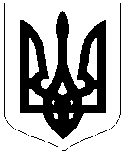 СЕЛИЩНИЙ ГОЛОВА ВИКОНАВЧОГО КОМІТЕТУЛИСЯНСЬКОЇ СЕЛИЩНОЇ  РАДИ  ЧЕРКАСЬКОЇ ОБЛАСТІРОЗПОРЯДЖЕННЯПро призначення службового розслідування стосовно перевірки обставин викладених у інтернет-ресурсахз приводу інформації про святкуваннястаростою Лисянської селищної радисела Семенівка Зозулею Н.П. власного призначення на посаду у переддень похорону загиблого військовогоз використанням феєрверків, що спричинило соціальну напругу серед населенняВідповідно до 4 ст. 42 Закону України «Про місцеве самоврядування в Україні», Порядку проведення службового розслідування стосовно осіб, уповноважених на виконання функцій держави або місцевого самоврядування, та осіб, які для цілей Закону України «Про запобігання корупції» прирівнюються до осіб, уповноважених на виконання функцій держави або місцевого самоврядування, затвердженого постановою КМУ від 13.06.2000 р. № 950, враховуючи соціальне невдоволення та інформацію, розміщену у інтернет-ресурсах з приводу святкування старостою Лисянської селищної ради села Семенівка Зозулею Н.П. власного призначення на посаду у переддень похорону загиблого військового Назарія Поліщука, що спричинило соціальну напругу серед населення, та враховуючи звинувачення, викладені у ЗМІ, з приводу присутності під час такого святкування посадових осіб місцевого самоврядування та депутата селищної ради, з метою повної достовірної перевірки всієї інформації, викладеної на інтернет-сторінках та підтвердження або спростування всіх звинувачень стосовно названого святкування, наказую:1. Призначити проведення службового розслідування стосовно перевірки обставин викладених у інтернет-ресурсах з приводу інформації про святкування старостою Лисянської селищної ради села Семенівка Зозулею Наталею Павлівною власного призначення на посаду у переддень похорону загиблого військового Назарія Поліщука з використанням феєрверків, що спричинило соціальну напругу серед населення.2. Утворити комісію з проведення службового розслідування у складі:2. Встановити дату початку службового розслідування 12.02.2021 р.3. Комісії з проведення службового розслідування провести службове розслідування стосовно перевірки обставин викладених у інтернет-ресурсах з приводу інформації про святкування старостою Лисянської селищної ради села Семенівка Зозулею Наталею Павлівною власного призначення на посаду у переддень похорону загиблого військового Назарія Поліщука з використанням феєрверків, що спричинило соціальну напругу серед населення до 05.03.2021 р.4. За результатами службового розслідування комісії з проведення службового скласти відповідний акт, та подати на розгляд селищному голові протягом трьох днів з дати закінчення службового розслідування. 
Селищний голова                                                                       А.П. Проценкосмт Лисянка11.02.2021№13-рголови комісії:Секретаря селищної ради та виконавчого комітету Макушенка Олександра васильовичасекретаря :Головного спеціаліста відділу правової і кадрової роботи та публічних закупівель Тернової Альони Станіславівничленів комісії:Начальника відділу правової і кадрової роботи та публічних закупівель Лященко Тетяни ВолодимирівниСтарости Лисянської селищної ради села Будище Райченка Юрія БорисовичаСтарости Лисянської селищної ради села Боярка Братко Людмили АндріївниДепутата Лисянської селищної ради Томіленка Віктора ДмитровичаДепутата Лисянської селищної ради Короленка Олександа Федоровича